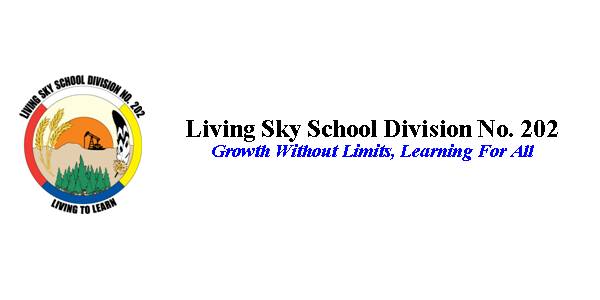 Treaty 6 Kit: Traditional Lifestyle & LivelihoodSherron BurnsLiving Sky School Division No. 202937-8914Buffalo tailBuffalo bladderBuffalo hoof sheafBuffalo dew clawBuffalo molar toothBuffalo fur sampleBuffalo raw hide sampleBone awlBirchbark sampleStone tipped arrow (on matte board)Arrow head card (4 points)Adornment timeline (12 samples – pre-contact, trade era, modern)Porcupine quills (10)Wampum shells (10)Bone toss/ring & pin gameRattler gameFlint pieceHand forged fire steelMétis sash – on blue backgroundTraditionally tanned Strike a Light pouch (pre-contact, quill, dew claw)Aboriginal Resource Kit teaching guideLiving with the Buffalo kitStone tools/weapons card set